Approved by the order of the Chairman of  Azerbaijan Caspian Shipping Closed Joint Stock Company   dated 1st of December 2016 No. 216.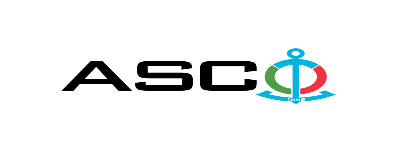 AZERBAIJAN CASPIAN SHIPPING CLOSED JOINT STOCK COMPANY IS ANNOUNCING OPEN BIDDING FOR THE PROCUREMENT OF ANNUAL MAINTENANCE SERVICES OF CHILLING, VENTILATION EQUIPMENT, BOILERS AND SYSTEMS THEREOF TO ENSURE CHILLING, HEATING, VENTILATION AND HOT WATER SUPPLY OF THE NEW ADMINISTRATIVE BUILDING LOCATED AT    2 NEFTCHILAR AVENUE, SABAIL DISTRICT B I D D I N G No. AM082/2021 (On the participant`s letter head)APPLICATION FOR PARTICIPATION IN THE OPEN BIDDING___________ city                                                                          “__”_______20____________№           							                                                                                          To the attention of the Chairman of ASCO Procurement CommitteeMr Jabrail Mahmudlu We, hereby confirm the intention of [ to state full name of the participant ] to participate  in the open bidding No.  [ bidding No. shall be inserted by participant ] announced by ASCO in respect of procurement of "__________________" .Moreover, we confirm that no winding - up or bankruptcy proceeding is being performed or there is no circumstance of cessation of activities or any other circumstance that may impede participation of [ to state full name of the participant ]  in the stated bidding. In addition, we warrant that [ to state full name of the participant ] is not an affiliate of ASCO.Below mentioned contact details are available to respond to any question that may emerge in relation to the documents submitted and other issues : Contact person in charge : . . . . . . . . . . . . . . . . . . . . . . . Position of the contact person  : . . . . . . . . . . . . . . . . . . . . . . .Telephone No. : . . . . . . . . . . . . . . . . . . . . . . .E-mail: . . . . . . . . . . . . . . . . . . . . . . .Attachment : Original of the bank evidence as  a proof of payment of participation fee  – __ page(s).________________________________                                   _______________________(initials of the authorized person)                                                                                                        (signature of the authorized person)_________________________________                                                   (position of the authorized person)                                                STAMP HERE                                                    LIST OF SERVICES:For technical questions please contact :Nazim Rasulov,  Chief specialist on mechanics and power engineeringTelephone no. : +99450 220 90 76 E-mail:    nazim.rasulov@asco.azDue diligence shall be performed in accordance with the Procurement Guidelines of ASCO prior to the conclusion of the purchase agreement with the winner of the bidding.      The company shall enter through this link http: //asco.az/sirket/satinalmalar/podratcilarin-elektron-muraciet-formasi// to complete the special form or submit the following documents:Articles of Association of the company (all amendments and changes including)An extract from state registry of commercial legal entities  (such extract to be issued not later than last 1 month)Information on the founder in case if the founder of the company is a legal entityCertificate of Tax Payer`s Identification Number Audited accounting balance sheet or tax declaration  (depending on the taxation system) / reference issued by taxation bodies on non-existence of debts for tax Identification card of the legal representative Licenses necessary for provision of the relevant services / works  (if any)No agreement of purchase shall be concluded with the company which did not present the above-mentioned documents or failed to be assessed positively as a result of the due diligence performed and shall be excluded from the bidding ! Submission documentation required for participation in the bidding :Application for participation in the bidding (template has been attached hereto) ;Bank evidence as a proof of participation fee ;Bidding offer : Bank document confirming financial condition of the consignor within the last year (or within the period of operation if less than one year) ;Statement issued by the relevant tax authorities on the absence of expired commitments associated with taxes and other compulsory payments and failure of obligations set forth in the Tax Code of the Republic of Azerbaijan for the last one year (excluding the period of suspension).At the initial stage, application for participation in the bidding ( signed and stamped ) and bank evidence proving payment of participation fee (excluding bidding offer) shall be submitted in English, Russian or in Azerbaijani to the official address of Azerbaijan Caspian Shipping CJSC (hereinafter referred to as "ASCO" or "Procuring Organization") through email address of contact person in charge by 17.00 (Baku time) on November 23, 2021. Whereas, other necessary documents shall be submitted as enclosed in the bidding offer envelope.    Description (list) of goods, works or services has been attached hereto. The participation fee and Collection of General Terms and Conditions:Any participant (bidder), who desires to participate in the bidding, shall pay for participation fee stated below (the payment order shall necessarily state the name of the organization holding open bidding and the subject of the bidding) and shall submit the evidence as a proof of payment to ASCO not later than the date stipulated in section one. All participants (bidders), who have fulfilled these requirements, may obtain General Terms and Conditions relating to the procurement subject from contact person in charge by the date envisaged in section IV of this announcement at any time from 08.00 till 17.00 in any business day of the week. Participation fee amount (VAT exclusive): AZN 50 The participation fee may be paid in AZN or  equivalent amount thereof in USD or EURO.   Account No. :Except for circumstances where the bidding is cancelled by ASCO, participation fee shall in no case be refunded ! Security for a bidding offer : The bank guarantee is required in the amount of at least  1 (one) % of the bidding offer price. A bank guarantee sample shall be specified in the General Terms and Conditions. Bank guarantees shall be submitted as enclosed in the bidding offer envelope along with the bidding offer.  Otherwise, the Purchasing Organization shall reserve the right to reject such offer. The financial institution that issued the guarantee should be acknowledged in the Republic of Azerbaijan and / or international financial transactions. The purchasing organization shall reserve the right not to accept and reject any unreliable bank guarantee.Persons wishing to participate in the bidding and intending  to submit another type of warranty (letter of credit, securities, transfer of funds to the special banking account set forth by the Procuring Organization in the bidding documents, deposit and other financial assets) shall request and obtain a consent from ASCO through the contact person reflected in the announcement on the acceptability of such type of warranty.   Contract performance bond is required in the amount of 5 (five) % of the purchase price.Final deadline date and time for submission of the bidding offer :All participants, which have submitted their application for participation in the bidding and bank evidence as a proof of payment of participation fee by the date and time stipulated in section one, and shall submit their bidding offer (one original and two copies) enclosed in sealed envelope to ASCO by 17.00 Baku time on November 30, 2021.All bidding offer envelopes submitted after above-mentioned date and time shall be returned back unopened. Address of the procuring company :The Azerbaijan Republic, Baku city, AZ1029 (postcode), 2 Neftchilar Avenue, Procurement Committee of ASCO. Contact person in charge:Vugar Jalilov Senior procurement specialist at the Procurement Department of ASCOTelephone No. : +99451 229 62 79E-mail: vuqar.calilov@asco.az, tender@asco.azFor technical questions please contact :Nazim RasulovNazim Rasulov,  Chief specialist on mechanics and power engineering Phone number : +99450 220 90 76E-mail:    nazim.rasulov@asco.azContact person on legal issues :Landline No.: +994 12 4043700 (ext: 1262)Email address: tender@asco.azDate and time assigned for the opening of bidding offer envelopes:Opening of the envelopes shall take place on December 01, 2021 at 15.00 Baku time in the address set forth in section V of the announcement.  Persons wishing to participate in the opening of the envelopes shall submit a document confirming their permission to participate (the relevant power of attorney from the participating legal entity or natural person) and the ID card at least half an hour before the commencement of the bidding.Information  on the winner of the bidding :Information on the winner of the bidding will be posted in the "Announcements" section of the ASCO official website.Other conditions of the bidding :Technical requirements for the annual maintenance services of chilling and ventilation equipment, boilers and systems thereof  located at the administrative building of Azerbaijan Caspian Shipping CJSC located at  2 Neftchilar avenue, Sabail district:Information on specific licenses, experience, repair site and specialist databases shall be provided by the participating entity to carry out these works.Participation in the bidding by involving subcontractors is not acceptable.In situ technical examination of chilling, ventilation equipment, heating boilers and systems should be conducted to assess the works proposed.When calculating the cost of the services,  it is necessary to take into account that the works will be fully completed once during the contemplated period and the services shall include elimination consequences of emergency and shut down in  chilling, ventilation equipment, heating boilers and systems thereof during a day. In case of necessity to purchase spare parts, the technical specifications of the goods shall be communicated to the Customer. The Parts shall be installed by the Executor upon receipt by the Customer and shall not be paid for.The work provided for in the master repair schedule shall necessarily be performed once a month as per the schedule during contemplated period.Technical repair works due to the technical failure in the chilling, ventilation equipment and heating boilers of the building including, systems thereof  shall, at the Customer`s written electronic request, be performed promptly and within working and non-working hours during a month. Maintenance warranty shall be provided for all repair works performed. Occupational and Health Safety as well as fire and environmental safety requirements shall strictly be followed  in the course of performance of the works. Item No.Nomination of work and servicesMeasurement unitQuantityNumber of work performed during a year1Cleaning of radiator parts of chiller and rooftop type air conditioners, adjustment of the mechanism, washing of the outdoor unit, testing and inspection of the general operation mode.pcs742Adjustment of aspirator mechanisms, cleaning of filters and testing and inspection of general operation.pcs743Testing and inspection of the general operation of the fan and damper motors.pcs7644Washing of split, cabinet and VRF type air conditioners drainage pipes of indoor units of fancoils, cleaning of air filters including, testing and inspection of general operation mode. pcs27745List of works to performed in 16 boilers and boiler system:  inspection of  alarm,, control and recording systems, commissioning of gas burners, circulating pumps, hot water boilers and expansion tanks, heat exchangers. Cleaning of water filters, inspection of control and measuring devices (temperature, pressure, level, flow, etc.). Inspection and maintenance of electronic control panels, consoles. Inspection, testing and examination of boiler fans, air vents and diffusers. Inspection of all mechanical, electrical and electronic devices, elimination of detected defects.set146Washing of outdoor units of VRF and cabinet type air conditioners, testing and inspection of general operation mode. pcs447Checking the amount of sand, salt and chlorine in the water softener and the general operational mode of the device. pcs148Cleaning of the indoor and outdoor units of the sensitive air conditioner installed for the server room, testing and inspection of the general operation mode. pcs24Item No.Equipment informationMeasurement unitQuantity1Aspirator equipped with a plug fan PPF-100pcs12Aspirator PPF-100 (HS-40)pcs13Aspirator PPF-75 (HS-41)pcs14Cellular type aspirator PPF-100 (HB-5) "Provent"pcs15Cellular type aspirator PPF-100 (HB-7) "Provent"pcs16Cellular type aspirator PPF-100 (HB-1) "Provent"pcs17Cellular type aspirator PPF-100 (HB-3) "Provent"pcs18Fancoil UNFC-GTT-2Y-015 (FCU-1)pcs139Fancoil UNFC-GTT-2Y-020 (FCU-2)pcs5210Fancoil UNFC-GTT-2Y-025 (FCU-3)pcs6411Fancoil UNFC-GTT-2Y-030 (FCU-4)pcs4512Fancoil UNFC-GTT-2Y-035 (FCU-5)pcs5713Fancoil UNFC-GTT-2Y-050 (FCU-7)pcs1614Fancoil UNFC-GTT-2Y-060 (FCU-8)pcs615Split type air conditioner outdoor unit  "Hitachi" RAC-35NPA (T)pcs416Split type air conditioner outdoor unit  "Hitachi" RAC-50WPA(T) pcs217Split type air conditioner indoor unit  "Hitachi" RAK-50PPA (T)pcs218Split type air conditioner indoor unit  "Hitachi" RAK-50PPA (T) "Hitachi" RAS-14QHA(T)pcs419Split type air conditioner low flow duct RAC-60WPA- outdoor unit. RAK-60PPA- indoor unit.set420Split type air conditioner low flow duct RAC-60WPA- outdoor unit. RAK-60PPA- indoor unit.set121Damper motor SR, 2 point, 24V AC 7Nm GMA126.1Epcs1822Duct fan KTYF-315Mpcs123Duct fan KTYF-315M (Boiler room ventilation)pcs224Duct fan PKF-10 (HV-09) (equipped with water heater, mess room blower)pcs125Duct fan PKF-10 (HV-) (kitchen blower, equipped with water heater)pcs126Duct fan PKF-2 (HB-2)pcs127Duct fan PKF-2 (HB-)pcs128Duct fan PKF-2 (HB-6) "Provent"pcs129Duct fan PKF-2 (HB-8) "Provent"pcs130Duct fan PKF-3 (HS-10)pcs131Duct fan PKF-3 (HS-3)pcs132Duct fan PKF-3 (HS-7) "Provent"pcs133Duct fan PKF-3 (HS-8) "Provent"pcs134Duct fan PKF-3 (HS-9)pcs135Duct fan PKF-3 (HV-1)pcs136Duct fan PKF-3 (HV-3)pcs137Duct fan PKF-3 (HV-4)pcs138Duct fan PKF-3 (HV-5) "Provent"pcs139Duct fan PKF-3 (HV-7) "Provent"pcs140Duct fan PKF-3 (HV-8) "Provent"pcs141Duct fan PKF-5 (HS-1)pcs142Duct fan PKF-5 (HS-4)pcs143Duct fan PKF-5 (HS-6) "Provent"pcs144Duct fan PKF-7 (HS-2)pcs145Duct fan PKF-7 (HS-5) "Provent"pcs146Duct fan PKF-7 (HV-2)pcs147Duct fan PKF-7 (HV-6) "Provent"pcs148Provent PHMA - 100 (HS-12)pcs149Provent PKF-5 (HS-11)pcs150Provent PKF-5 (HS-18)pcs151Provent PKF-5 (HS-19)pcs152Provent PKF-5 (HS-23)pcs153Provent PKF-5 (HS-24)pcs154Provent PKF-5 (HS-28)pcs155Provent PKF-5 (HS-29)pcs156Provent PKF-5 (HS-33)pcs157Provent PKF-5 (HS-34)pcs158Recuperator PHRV 2000 m3, equipped with power  - 6 kw (Provent)pcs159TS-1 Fan BP 80-75 №12.5 DU 22.0 kW 750 rpm pcs160TS-2 Fan BP 80-75 №12.5 DU 22.0 kW 750 rpm pcs161TS-3 Fan BP 80-75 №12.5 DU 22.0 kW 750 rpm pcs162TS-4 Fan BP 80-75 №12.5 DU 22.0 kW 750 rpm pcs163Vents VKMZ - 200 (HS-43)pcs164Vents VKMZ - 250 (HS-37)pcs165Vents VKMZ - 250 (HS-38)pcs166Vents VKMZ - 250 (HS-38A)pcs167Vents VKMZ 100 (HS-13) (mess room WC)pcs168Vents VKMZ 100 (HS-17)pcs169Vents VKMZ 100 (HS-20)pcs170Vents VKMZ 100 (HS-22)pcs171Vents VKMZ 100 (HS-25)pcs172Vents VKMZ 100 (HS-27)pcs173Vents VKMZ 100 (HS-30)pcs174Vents VKMZ 100 (HS-32)pcs175Vents VKMZ 100 (HS-35)pcs176Vents VKMZ 150 (HS-14) (block B - right WC)pcs177Vents VKMZ 150 (HS-15) (block B - left WC)pcs178Vents VKMZ - 250 (HS-21)pcs179Vents VKMZ - 250 (HS-21A)pcs180Vents VKMZ - 250 (HS-26)pcs181Vents VKMZ - 250 (HS-26A)pcs182Vents VKMZ - 250 (HS-31)pcs183Vents VKMZ - 250 (HS-31A)pcs184Vents VKMZ - 250 (HS-36)pcs185Vents VKMZ - 250 (HS-36A)pcs186VRF outdoor unit "Hitachi" RAS-12FSN6Qpcs187VRF outdoor unit RAS-12FSN6Q (Hitachi)pcs188VRF indoor unit "Hitachi" RPK-1.5FSNQS Premium (wall mounted type)pcs889VRF indoor unit RPK-1.5FSNQS Premium (wall mounted type) (Hitachi)pcs990POWERVENT - 1751  HV-14 (1-5 Block A right blower AHU)pcs191POWERVENT - 1751  HV-15 (1-5 Block A left blower AHU)pcs192Powervent-1001 Air handling unit (HV-12)pcs193Powervent-1501 Air handling unit (HV-13)pcs194Powervent-3001 Air handling unit (HS-39)pcs195Powervent-3001 Air handling unit (HV-11)pcs196Chiller "Trane" RTAF205SESNpcs297Automatic Softening Unit 58F 18150Spcs198Boiler 1000L "Venta"pcs199Condensing boiler wall type Viessmann Vitodens-200W 99kw 4barpcs16100Circulation pump Wilo IPL 32/105-0.75/2pcs2101Circulation pump Wilo IPL 32/95-0.55/2 IE3pcs2102Circulation pump Wilo IPL 40/130-2.2/2 pcs2103Circulation pump Wilo IPL 50/150-4/2pcs2104Circulation pump Wilo IL 80/170-15/2pcs3105Expansion tank 1000 L "Venta"pcs3106Thermo shrinkable tank 500 L "Venta"pcs1107Hydraulic separator DN250 2580kcal / h (Balance container)pcs1108Control Panel "Viessmann" Vitotronic 300-K MW2Bpcs2109Pump Grundfos UPS 32-80 180 230V 50Hz 9Hpcs16110Pump Wilo CO-3 MHİ 405 CE-EB-Rpcs1111Vertiv Liebert HPA HCR43 (Server room outdoor unit.)pcs2112Vertiv Liebert PDX Senes PX025HA - 24kw (Server room indoor unit)pcs211348000BTU cabinet type air conditionerpcs1